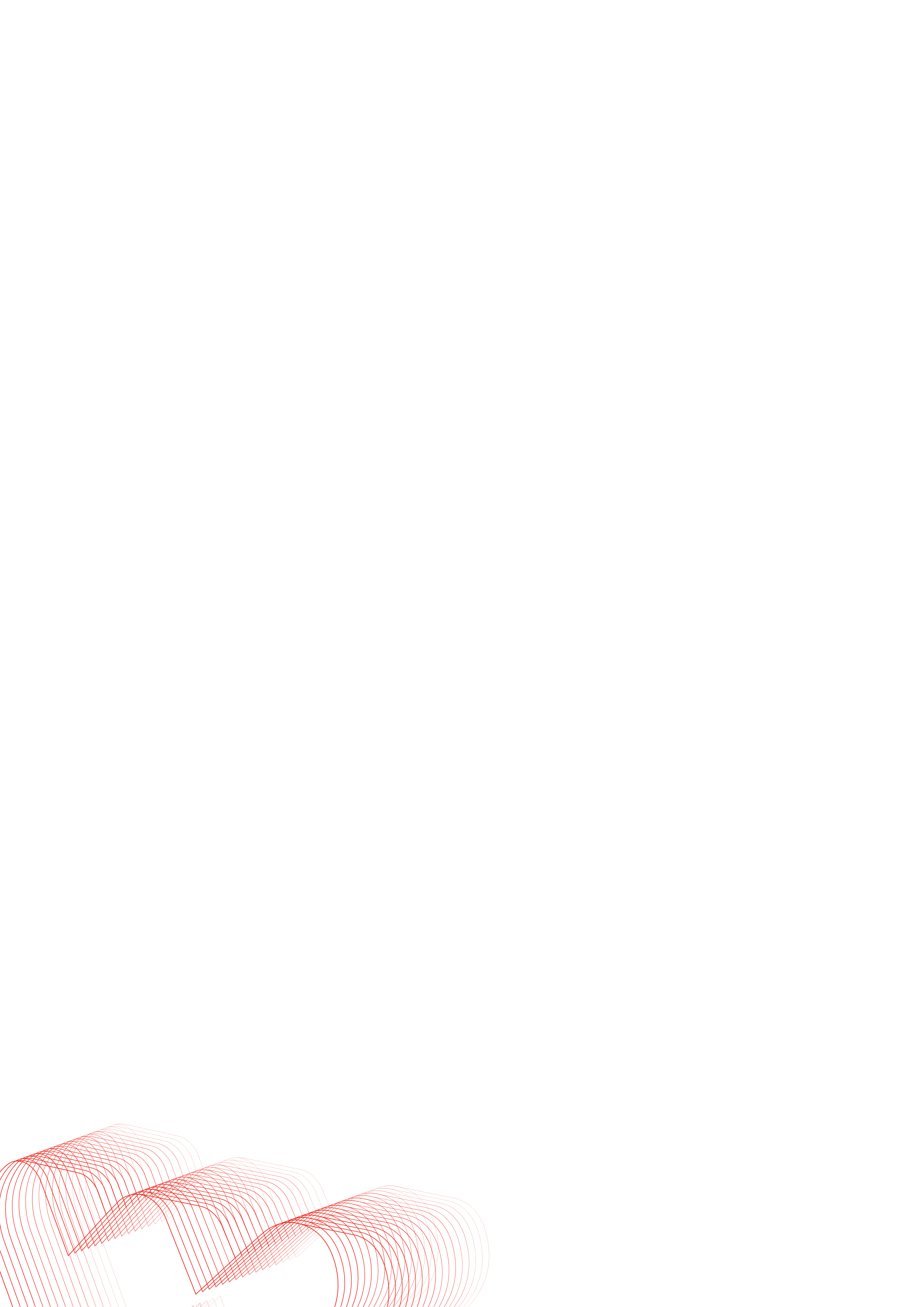 COMUNICADO DE IMPRENSALisboa, 20.11.2020WORTEN.PT COM ENTREGAS AO DOMICÍLIO GRÁTIS ESTE FIM DE SEMANA Entregas grátis no site worten.pt, para compras superiores a 50€, neste fim de semana de 21 e 22 de novembroCaso necessite de entrega imediata, o cliente pode ligar, em alternativa, para a loja Worten mais próxima, fazer a sua encomenda por telefone e recebê-la em casa, em apenas 2 horasObjetivo é facilitar a compra de eletrodomésticos e produtos de eletrónica, a partir de casa, com total segurança No contexto das restrições de circulação do fim de semana de 21 e 22 de novembro, a Worten vai disponibilizar, uma vez mais, entregas grátis ao domicílio, para todas as compras realizadas em worten.pt acima dos 50€, à semelhança do que já aconteceu no fim de semana anterior.Com o intuito de que os seus clientes possam aproveitar as oportunidades da Black Friday com toda a segurança e conveniência, a esta oferta a Worten junta uma proposta de valor alternativa para quem tem necessidade de um equipamento com entrega imediata: “Precisas para ontem? Liga já” é o mote da comunicação do serviço que dá aos portugueses a possibilidade de ligarem para uma loja Worten, encomendando por telefone (www.worten.pt/lojas-worten) o produto pretendido e recebê-lo em casa, no prazo de 2 horas. “Com a imposição do recolher obrigatório até ao dia 23 de novembro, a Worten quis disponibilizar propostas de valor concretas, que permitam aos portugueses fazer as suas compras a partir de casa, com toda a segurança, indo a worten.pt ou contactando por telefone a sua loja Worten de eleição”, explica Inês Drummond Borges, Diretora de Marketing da Worten. “No fundo, permanecemos fiéis ao compromisso de respondermos às necessidades e expectativas dos nossos clientes, adaptando a nossa oferta ao contexto que vivemos”, conclui esta responsável.Mais informações aqui: https://www.worten.pt/empresa-seguraPara mais informações, contacte sff a Lift Consulting:Helena Rocha | helena.rocha@lift.com.pt | 917 176 862Tânia Miguel | tania.miguel@lift.com.pt | 918 270 387